OBEC LIPTOVSKÁ TEPLIČKA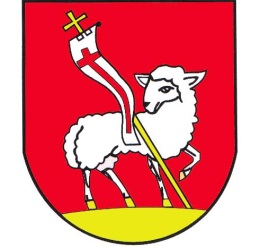 Všeobecne záväzné nariadenieč. 3 /2016o nakladaní s komunálnymi odpadmi a drobnými stavebnými odpadmi podľa zákona č. 79/2015 Z. z. o odpadoch a o zmene a doplnení niektorých zákonovZverejnené pred schválením k pripomienkovaniu : od 12.07.2016 do 01.08.2016Schválené uznesením OcZ číslo 63		zo dňa : 29.7.2016	Vyhlásené po schválení dňa : 	01.08.2016					Účinnosť nadobúda dňa : 	16.08.2016					VŠEOBECNE ZÁVÄZNÉ NARIADENIEobce Liptovská Teplička č. 3o nakladaní s komunálnymi odpadmi a s drobnými stavebnými odpadmi na území obceobecné zastupiteľstvo podľa § 6 zákona Slovenskej národnej rady č. 369/1990 Zb. o obecnom zriadení a § 81 ods.  8 zákona č. 79/2015 Z. z. o odpadoch a o zmene a doplnení niektorých zákonov sa uznieslo:I. ČasťÚvodné ustanovenieToto všeobecne záväzné nariadenie (ďalej len „nariadenie“) upravuje v súlade s hierarchiou odpadového hospodárstva podrobnosti o nakladaní s komunálnymi odpadmi na území obce, najmä o nakladaní so zmesovým komunálnym odpadom a drobnými stavebnými odpadmi, o spôsobe zberu a prepravy komunálnych odpadov, o nakladaní s biologicky rozložiteľným komunálnym odpadom, o nakladaní s biologicky rozložiteľným kuchynským odpadom a reštauračným odpadom od prevádzkovateľa kuchyne, o spôsobe a podmienkach triedeného zberu komunálnych odpadov, najmä zberu elektroodpadov z domácností, odpadov z obalov a odpadov z neobalových výrobkov zbieraných spolu s obalmi, použitých prenosných batérií a akumulátorov a automobilových batérií a akumulátorov, veterinárnych liekov a humánnych liekov nespotrebovaných fyzickými osobami a zdravotníckych pomôcok, jedlých olejov a tukov, o spôsobe zberu objemného odpadu a odpadu z domácností s obsahom škodlivých látok vrátane určenia miesta na ich ukladanie, podrobnosti o spôsobe nahlasovania nezákonne umiestneného odpadu, o prevádzkovaní zberného dvora a o spôsobe zberu drobného stavebného odpadu.II. ČasťZákladné ustanovenia§ 1Základné pravidloZa nakladanie s komunálnymi odpadmi, ktoré vznikli na území obce, a s drobnými stavebnými odpadmi, ktoré vznikli na území obce, zodpovedá obec a to aj v tom prípade, ak nakladanie s určitou zložkou komunálneho odpadu financuje iný subjekt ako obec, ak zákon neustanovuje inak.§ 2Vymedzenie základných pojmovPôvodca odpadu je každý, ktorého činnosťou vzniká komunálny odpad) a je poplatníkom za komunálne odpady a drobné stavebné odpady  podľa osobitného predpisu.)  Držiteľ odpadu je pôvodca odpadu alebo osoba, ktorá má komunálny odpad v držbe)Systém zberu je spôsob zberu a prepravy komunálneho odpadu na území obce, spôsob triedenia jednotlivých zložiek komunálneho odpadu, spôsob nakladania s drobnými stavebnými odpadmi, určenie počtu a typu zberných nádob, kontajnerov a určenie miest na ukladanie týchto odpadov za účelom ich zhodnotenia alebo zneškodnenia.Zložka komunálneho odpadu je časť komunálneho odpadu, ktorú možno mechanicky oddeliť a zaradiť ako samostatný druh odpadu. Zložka komunálneho odpadu sa považuje za vytriedenú, ak neobsahuje iné zložky komunálneho odpadu alebo iné nečistoty, ktoré možno zaradiť ako samostatnéé druhy odpadov.Zložkami komunálnych odpadov v rámci triedeného zberu zavedeného na území obce sa rozumejú:odpady z obalov a odpady z neobalových výrobkov zbieraných spolu s obalmi, ako sú papier, sklo, plasty, kovy,biologicky rozložiteľný komunálny odpad: kuchynský a reštauračný odpad od fyzickej osoby - podnikateľa a právnickej osoby, ktorá prevádzkuje zariadenie spoločného stravovania (ďalej len "prevádzkovateľ kuchyne“), odpad zo záhrad a z parkov vrátane odpadu z cintorínov, napríklad odpad z údržby zelene, ako je lístie, tráva, konáre (ďalej len „odpad zo záhrad“),jedlé oleje a tuky, odpad z domácností s obsahom škodlivých látok,  ktorý svojimi nebezpečnými vlastnosťami znižuje možnosť zhodnotenia komunálneho odpadu a ktorý svojím charakterom zapríčiňuje negatívne vplyvy pri nakladaní s ním, napríklad chemické prípravky z domácností, oleje a tuky, farby, lepidlá, rozpúšťadlá, obaly znečistené týmito zložkami,elektroodpad z domácností, ktorým je elektroodpad, ktorý pochádza z domácností, ako napríklad spotrebná elektronika, informačné technológie a telekomunikačné zariadenia, svietidlá, svetelné zdroje, zariadenia na prehrávanie zvuku alebo obrazu, hudobné zariadenia, elektrické a elektronické náradie, hračky, zariadenia na rekreačné a športové účely, zdravotnícke pomôcky, prístroje na monitorovanie a kontrolu,veľmi malý elektroodpad, ktorým je elektroodpad z domácností uvedený v písmene e) s vonkajším rozmerom najviac 25 cm, použité batérie a akumulátory, ktorými sú: prenosné batérie a akumulátory, napríklad gombíkový článok, súprava batérií alebo akumulátorov, ktoré sú hermeticky uzavreté, môžu sa ručne prenášať aautomobilové batérie a akumulátory, napríklad batérie a akumulátory používané pre štartér, osvetlenie alebo spúšťanie motora vozidla) a jeho osvetlenie,veterinárne lieky a humánne lieky nespotrebované fyzickými osobami a zdravotnícke pomôcky,objemný odpad, ktorým je napríklad nábytok, sanitárne zariadenie, dvere, okno, podlahová krytina, koberec, iné komunálne odpady, ako je odpad z trhovísk, odpad z čistenia ulíc, kal zo septikov, drobný stavebný odpad, ktorým je odpad z bežných udržiavacích prác) vykonávaných fyzickou osobou alebo pre fyzickú osobu, za ktorý sa platí miestny poplatok za komunálne odpady a drobné stavebné odpady.)Zmesový komunálny odpad je nevytriedený komunálny odpad alebo komunálny odpad po vytriedení zložiek komunálneho odpadu.)                                                                                              Zberná nádoba, kontajner, veľkokapacitný kontajner a odpadkový kôš umiestnený na verejnom priestranstve je typizovanou nádobou určenou na ukladanie zložiek komunálneho odpadu za účelom ich prechodného zhromaždenia do doby ich odvozu.Stanovište zbernej nádoby/kontajnera (ďalej len „stanovište“) je zariadenie na nádoby na odpadky) alebo miesto vyhradené na umiestnenie zbernej nádoby/kontajnera, ktoré vyhovuje hygienickým, estetickým a protipožiarnym požiadavkám a je zriadené a vybudované  v súlade s osobitnými predpismi.)  Stále zberné miesto je stanovište zbernej nádoby/kontajnera nachádzajúce sa na verejnom priestranstve alebo v ohradenom  priestranstve, ktoré je sprístupnené držiteľovi odpadu a ktoré je určené obcou na umiestenie veľkokapacitného kontajnera pre odpad zo záhrad alebo na umiestenie veľkokapacitného kontajnera pre objemný odpad.  Zberný dvor je zariadenie na zber komunálnych odpadov a drobných stavebných odpadov zriadené obcou a prevádzkované obcou alebo oprávnenou osobou, ktorá má uzatvorenú zmluvu s obcou na túto činnosť. Oprávnená osoba je právnická osoba alebo fyzická osoba - podnikateľ, ktorá má s obcou uzatvorenú zmluvu podľa osobitného predpisu) na vykonávanie zberu vrátane mobilného zberu a prepravy komunálnych odpadov,  s výnimkou biologicky rozložiteľného kuchynského a reštauračného odpadu od prevádzkovateľa kuchyne. Oprávnenou osobou pre zber odpadov z obalov a odpadov z neobalových výrobkov je  právnická osoba alebo fyzická osoba - podnikateľ, ktorá má okrem zmluvy podľa predchádzajúcej vety uzatvorenú aj zmluvu s organizáciou zodpovednosti výrobcov, s ktorou má obec uzatvorenú zmluvu na prevádzkovanie systému združeného nakladania s odpadmi z obalov a s odpadmi z neobalových výrobkov.(12)  Nebezpečný odpad je odpad, ktorý má aspoň jednu nebezpečnú vlastnosť uvedenú v prílohe          osobitného predpisu.§ 3Spoločné ustanoveniaHierarchia odpadového hospodárstva je záväzné poradie týchto priorít v súlade s osobitným predpisom): predchádzanie vzniku odpadu,príprava na opätovné použitie,recyklácia,iné zhodnocovanie, napríklad energetické zhodnocovanie,zneškodňovanie.Pôvodca komunálnych odpadov je povinný zosúladiť činnosť nakladania s komunálnym odpadom a drobným stavebným odpadom  s platným Programom odpadového hospodárstva obce. Zber a prepravu komunálneho odpadu a jeho zložiek vrátane výkupu a mobilného zberu a výkupu možno vykonávať na území obce len na základe zmluvy s obcou, okrem distribútorov vykonávajúcich spätný zber elektroodpadov, použitých batérií a odpadových pneumatík a subjekty vykonávajúce zber použitých batérií prostredníctvom zberných miest.Pôvodca a držiteľ odpadu (ďalej spolu aj ako „držiteľ odpadu“) je povinný:používať zberné nádoby/ kontajnery zodpovedajúce systému zberu,triediť a zhromažďovať komunálny odpad podľa jeho jednotlivých zložiek uvedených  v § 2 ods. 5 tohto nariadenia ukladaním do vyhradených zberných nádob/kontajnerov a veľkokapacitných kontajnerov umiestených na stanovištiach, alebo zberných miestach na to určených obcou Liptovská Teplička v súlade s týmto nariadením,vylúčiť zo zmesového komunálneho odpadu jednotlivé zložky komunálneho odpadu uvedené v § 2 ods. 5 tohto nariadenia,ukladať zmesový komunálny odpad do zberných nádob/kontajnerov umiestených výlučne na stanovištiach určených obcou Liptovská Teplička, komunálny odpad vkladať do kontajnerov/zberných nádob na to určených tak, aby sa dali uzavrieť a komunálny odpad z nich nevypadával a pri ich vyprázdňovaní neohrozil zdravie a majetok osôb, ukladať komunálny odpad, napríklad ohorok z cigarety, plechovku, papierový odpad a podobne do odpadkových košov na to určených a umiestených na komunikáciách alebo verejných priestranstvách určených obcou Liptovská Teplička tak, aby nedochádzalo k jeho rozptýleniu do okolia.Na území obce sa uplatňuje množstvový zber zmesového komunálneho odpadu  podľa § 6 tohto nariadenia a množstvový zber drobného stavebného odpadu podľa § 7 tohto nariadenia.Na území obce sa nezavádza triedený zber komunálneho odpadu pre biologicky rozložiteľný kuchynský odpad z dôvodu, že najmenej 50% obyvateľov obce kompostuje vlastný biologicky rozložiteľný odpad na svojich domácich kompostoviskách,  týmto nie je dotknutá zodpovednosť prevádzkovateľa kuchyne za nakladanie s biologicky rozložiteľným kuchynským a reštauračným odpadom v súlade s § 15 tohto nariadenia.Triedený zber oddelene zbieranej zložky komunálneho odpadu patriacej do vyhradeného prúdu odpadu (obaly, neobaly, elektroodpady a použité batérie a akumulátory) financujú výrobcovia uvedených vyhradených výrobkov a nie obec a predmetné náklady sa nezahŕňajú sa do miestneho poplatku.Obec obvyklým spôsobom (miestnym rozhlasom a úradnými informačnými tabuľami) zverejňuje popis celého systému nakladania s komunálnymi odpadmi vrátane triedeného zberu na území obce a priebežne ho aktualizuje.§ 4Zákazy Zakazuje sa ukladať do zberných nádob/kontajnerov horúci popol, uhynuté zvieratá,) horľavý, výbušný odpad,) nebezpečný odpad) a iný odpad, ktorý by svojím zložením ohrozil zdravie a majetok osôb, znečisťovať stanovište a okolie ukladaním odpadov mimo zberných nádob/kontajnerov a odpadkových košov alebo ukladaním odpadov, pre ktoré nie je stanovište určené, napríklad objemný odpad, drobný stavebný odpad,poškodzovať zbernú nádobu/kontajner, jej označenie a premiestňovať ju zo stanovišťa okrem času nevyhnutného na jej vyprázdnenie a údržbu,vyberať komunálny odpad alebo jeho jednotlivé vytriedené zložky zo zberných nádob/kontajnerov inou ako oprávnenou osobou,zmiešavať zmesový komunálny odpad s triedeným zložkami komunálnych odpadom a s oddelene zbieraným komunálnym odpadom.III. Časť§ 5Nakladanie so zmesovým komunálnym odpadomNa území obce sa pre pôvodcov zmesového komunálneho odpadu a vlastníkov alebo správcov nehnuteľností, ktorí ukladajú zmesový komunálny odpad do zberných nádob uplatňuje intervalový systém zberu.Zber, prepravu, zhodnocovanie alebo zneškodňovanie zmesového komunálneho odpadu zabezpečuje na území obce Liptovská Teplička oprávnená osoba na nakladanie s odpadmi alebo ten, kto má uzatvorenú zmluvu na vykonávanie tejto činnosti s obcou.(3) V zmluve obec musí upraviť najmä nasledovné oblastia)   spôsob zberu ( všetky nádoby, označené nádoby apod.) a jeho prepravy po území obce,       termíny zberu a časové rozlíšenie zberu v letných a zimných mesiacoch - t j harmonogram       zberu,b)  podmienky zberu - podľa zaplnenosti kontajnerov, resp. odpadkových košov, - podľa      polohy a umiestnenia kontajnerov,c)  spôsob zneškodňovania,d)  sankcie pre prípad neplnenia dohodnutých podmienok,e)  zmluvnú pokutu pre prípad neplnenia dohodnutých podmienok,f)   výpovednú lehotu, ktorá nesmie byť obojstranne kratšia ako 3 mesiace,(4) Výber zmluvného partnera sa realizuje v súlade s osobitnými predpismi na úseku verejného     obstarávania.(5) Obec Liptovská Teplička môže zabezpečovať túto činnosť aj sama, vo vlastnom mene.(6) Obec určuje pre zhromažďovanie komunálneho odpadu jednotný typ zberových nádob:a/ zber komunálneho odpadu do 110 l kuka nádob – periodicita v zmysle kalendára vývozu b/ zber odpadu do 55 l uličných smetných košov - periodicita odvozu podľa potrebyc/  zber objemného komunálneho odpadu do veľkokapacitných 1100 l kontajnerov -      periodicita  odvozu podľa potreby d/ zber odpadu do špeciálnych 90 l plastových farebných vriec, resp. do 240 l kontajnerov na     sklo zelená farba/, plasty /žltá farba/ a papier /modrá farba/- periodicita odvozu podľa     potrebye/  zber kovového odpadu -  periodicita zberu  a odvozu podľa potreby /minimálne 2x do rokaf/  zber opotrebovaných olovených akumulátorov       g/ zber elektroodpadu z domácností / min. 2x do roka(7) O dni zberu zmesových komunálnych odpadov bude obec vopred informovať pôvodcov      zmesového komunálneho odpadu v obci obvyklým spôsobom (miestnym rozhlasom a  úradnými      informačnými tabuľami).(8) Vlastník alebo správca nehnuteľnosti je povinný:na obecnom úrade si objednať potrebný počet zberných nádob a plastových vriec  zodpovedajúcich systému zberu a prepravy zmesového komunálneho odpadu a vytriedených zložiek komunálneho odpadu,zberné nádoby v deň vývozu pripraviť na verejne prístupnom mieste, v bezprostrednej blízkosti verejnej komunikácie prístupnej pre zberné vozidlo,starať sa o prístup k zberným nádobám a vreciam a o čistotu stanovíšť a okolie zberných nádob a vriec,ukladať zmesový komunálny odpad do zberných nádob a vytriedený komunálny odpad do vriec alebo zberných nádob určených obcou tak, aby sa tieto dali uzatvoriť, aby z nich komunálny odpad nevypadával a pri ich vyprázdňovaní neohrozoval zdravie zamestnancov zmluvne oprávnenej osoby,ukladať objemný odpad, drobný stavebný odpad do veľkoobjemových kontajnerov,(9) Vlastník alebo správca nehnuteľnosti má zakázané:ukladať do zberných nádob tekutý odpad,preťažovať zbernú nádobu – t.j. ukladať do nádob odpad, ktorý prevyšuje 50 kg,spaľovať komunálny odpad v zberných nádobách,poškodzovať zberné nádoby a vrecia,ukladať elektroodpady z domácností vrátane žiariviek a svietidiel, odpady s obsahom škodlivín,  objemný odpad, drobný stavebný odpad, zmesový komunálny odpad, triedený komunálny odpad a biologicky rozložiteľný odpad do iných zberných nádob ako sú určené podľa tohto nariadenia,ukladať žeravý popol do zberných nádobukladať do zberných nádob stavebný materiál a kamene(10) Obec zneškodňuje komunálny odpad na riadenej skládke odpadov.§ 6Množstvový zberMnožstvový zber zmesového komunálneho odpadu je zavedený pre právnické osoby a fyzickú osobu – podnikateľa, resp. iného pôvodcu komunálneho odpadu.   Pre množstvový zber zmesového komunálneho odpadu obec ustanovuje tri veľkosti zberných nádob, z ktorých si pôvodca komunálneho odpadu môže vybrať: kontajner,plastové vrecia, veľkoobjemový kontajner.Pri množstvovom zbere si pôvodca zmesového komunálneho odpadu individuálne určí interval odvozu komunálnych odpadov:jedenkrát za týždeň, jedenkrát za dva týždne,jedenkrát za štyri týždne. Výber zbernej nádoby a individuálne určenie intervalu odvozu komunálneho odpadu  je pôvodca komunálneho odpadu povinný písomne oznámiť obecnému úradu do 30 dní odo dňa nadobudnutia účinnosti tohto všeobecne záväzného nariadenia, do 30 dní odo dňa vzniku povinnosti platiť poplatok. (5) Ak  sú pôvodcovia  odpadu  spoluvlastníkmi  nehnuteľnosti,  alebo ak ide o bytový dom, výber       veľkosti  zbernej  nádoby  je  možný  len  po  dohode všetkých pôvodcov odpadu. Ak sa všetci       pôvodcovia odpadu nedohodnú, rozhodne obec.(6) Na území obce Liptovská Teplička pri množstvovom zbere sú držitelia komunálnych odpadov      povinní  tento  zbierať  po  vytriedení  a  po  zaradení  jeho  zložiek  podľa jednotlivých druhov      odpadov v zmysle § 9 tohto nariadenia. § 7Nakladanie s objemným odpadom a drobným stavebným odpadomDržiteľ odpadu je povinný zhromažďovať objemný odpad a drobný stavebný odpad bezpečným spôsobom mimo verejného priestranstva a odovzdať ho na mieste určenom pre zber objemného odpadu alebo pre zber drobného stavebného odpadu.Miestom určeným pre zber objemného odpadu je zberné miesto určené v harmonograme zberu v rámci kalendárového zberu zabezpečovaného obcou minimálne dvakrát ročne; harmonogram kalendárového zberu objemných odpadov zverejňuje obec na svojom webovom sídle pred jeho realizáciou alebo ho oznamuje aj iným spôsobom v mieste obvyklým.Zber objemného odpadu podľa odseku 2 sa vykonáva pristavením veľkokapacitných kontajnerov na miestach a v čase určených v harmonograme zberu na určený počet dní alebo pristavením vozidla na miestach a v čase určených v harmonograme zberu, v takom prípade držiteľ odpadu odovzdá odpad priamo zamestnancovi oprávnenej osoby. Na území obce Liptovská Teplička je zavedený množstvový zber drobného stavebného odpadu.  § 8Odpad z domácností s obsahom škodlivých látokDržiteľ odpadu je povinný zhromažďovať odpad z domácností s obsahom škodlivých látok, ako sú rozpúšťadlá, oleje, pesticídy, farby, lepidlá alebo iný tekutý komunálny odpad v identifikovateľných (pôvodný obal, pôvodný štítok alebo iné označenie), uzavretých,  pevných obaloch, z ktorých sa odpad neuvoľňuje/nevyteká.Miestom určeným pre zber odpadu z domácností s obsahom škodlivých látok je zberné miesto určené v harmonograme zberu v rámci kalendárového zberu odpadu z domácností s obsahom škodlivých látok zabezpečovaného obcou minimálne dvakrát ročne; harmonogram kalendárového zberu odpadu z domácností s obsahom škodlivých látok zverejňuje obec pred jeho realizáciou na svojom webovom sídle alebo ho oznamuje aj iným spôsobom v mieste obvyklým. Zber odpadu z domácností s obsahom škodlivých látok podľa odseku 2 vykonáva oprávnená osoba pristavením vozidla na mieste a v čase určenom v harmonograme zberu. Držiteľ odpadu odovzdá odpad priamo zamestnancovi oprávnenej osoby.IV. ČasťTriedený zber zložiek komunálneho odpadu§ 9Zber triedeného odpadu z papiera, skla, plastov, kovovZberné nádoby/kontajnery na triedený zber odpadov z obalov a odpadov z neobalových výrobkov zbieraných spolu s obalmi (papier, sklo, plasty, kovy) sú farebne rozlíšené nasledovne:modrou farbou pre papier s objemom 120 litrov a 240 litrov,zelenou farbou pre sklo s objemom 120 litrov, 240 litrov, 1 100 litrov,žltou farbou pre plasty s objemom 120 litrov, 240 litrov a 1 100 litrov,Každá zberná nádoba/kontajner je označená štítkom s údajmi o tom, pre ktorý odpad z obalov a odpad z neobalových výrobkov je určená. V súlade s textom na štítku sa do farebne rozlíšených zberných nádob/kontajnerov ukladajú tieto odpady:a)	do zbernej nádoby/kontajnera modrej farby: čistý papier, ako sú noviny, časopisy, katalógy, reklamné letáky, zošity, knihy, kancelársky papier, aj skartovaný, poskladané obaly z tvrdého kartónu alebo vlnitej lepenky,do zbernej nádoby/kontajnera zelenej farby: biele a farebné čisté sklo rôznej veľkosti (poháre, fľaše, a pod.), sklenené črepy,c)	do zbernej nádoby/kontajnera žltej farby, ktorá je určená aj na zber plastov: stlačené PET fľaše neznečistené chemikáliami a olejmi, fólie, tégliky, iné stlačené plastové obaly, plastové obaly z mlieka a iných nápojov, kombinované viacvrstvové obaly, fólie kombinované s inými materiálmi, kovové obaly, konzervy, plechové obaly z nápojov,(3) Do triedeného zberu odpadov z obalov a odpadov z neobalových výrobkov zbieraných spolu s obalmi (papier, sklo, plasty, kovy) nepatria asfaltovaný a dechtovaný papier, mokrý, mastný alebo inak znečistený papier, samoprepisovací a voskovaný papier, hygienické potreby, použité plienky, keramika, drôtené a lepené sklo, vrstvené bezpečnostné sklo, autosklo, zrkadlá, porcelán, televízne obrazovky, počítačové monitory, sklo s obsahom chemických látok, horniny, obaly s obsahom nebezpečných látok (napr. obaly z chemikálií, farieb, motorových olejov a pod.), novodurové rúrky a odpady obdobného charakteru, podlahové krytiny, guma, molitan, alobal, kovové obaly kombinované s iným obalom.(4) Tabuľové sklo a iné sklo, ako je uvedené v odseku 2 písm. b) a tiež keramiku a porcelán, držiteľ odpadu odovzdá ako objemný odpad na mieste určenom na zhromažďovanie odpadu alebo oprávnenej osobe počas kalendárového zberu v súlade s harmonogramom zberu podľa § 19 ods. 2 písm. b) tohto nariadenia alebo oprávnenej  osobe mimo harmonogramu zberu podľa § 19 ods. 3 tohto nariadenia. § 10Jedlé oleje a tukyDržiteľ odpadu jedlých olejov a tukov z domácností zhromažďuje jedlé oleje a tuky oddelene od iných zložiek komunálnych odpadov vo vhodných uzatvárateľných nádobách, napríklad plastových fľašiach bez obsahu vody, alkoholu a zvyškov jedál. Miestom určeným pre zber jedlých olejov a tukov z domácností je zberné miesto určené v harmonograme zberu v rámci kalendárového zberu komunálneho odpadu z domácností s obsahom škodlivých látok,iné zberné miesto, na ktorom je umiestnená zberná nádoba/kontajner určená výlučne na zber jedlých olejov a tukov z domácností na základe zmluvy s obcou Liptovská Teplička a oprávnenou osobou. Držiteľ odpadu odovzdá jedlé oleje a tuky  z domácností: na mieste určenom pre zber jedlých olejov a tukov z domácností alebopriamo oprávnenej osobe; zoznam oprávnených osôb obec zverejňuje v obci obvyklým spôsobom (miestnym rozhlasom a  úradnými informačnými tabuľami)§ 11Elektroodpad z domácnostíElektroodpad z domácností bez narušenia celistvosti držiteľ odpadu odovzdá:na mieste alebo spôsobom určeným v rámci zavedeného systému oddeleného zberu elektroodpadu z komunálnych odpadov v obci Liptovská Teplička výrobcom elektrozariadení alebo organizáciou zodpovednosti výrobcov zastupujúcou výrobcov elektrozariadení; konkrétne miesta zberu elektroodpadu z domácností, prípadne spôsob objednávania odvozu obec Liptovská Teplička zverejňuje v obci obvyklým spôsobom (miestnym rozhlasom a  úradnými informačnými tabuľami)priamo oprávnenej osobe; zoznam  oprávnených osôb obec Liptovská Teplička zverejňuje v obci obvyklým spôsobom (miestnym rozhlasom a  úradnými informačnými tabuľami)na zbernom mieste elektroodpadu; ak ide o elektroodpad zo svetelných zdrojov a veľmi malý elektroodpad do zberných  nádob určených na zber tohto odpadu, na zbernom mieste určenom v harmonograme zberu v rámci kalendárového zberu komunálneho odpadu s obsahom škodlivých látok,v rámci spätného zberu priamo distribútorovi elektrozariadenia.) § 12Použité prenosné batérie a akumulátory a automobilové batérie a akumulátoryPoužité prenosné batérie a akumulátory a automobilové batérie a akumulátory bez narušenia  celistvosti  držiteľ odpadu odovzdá:do zberných  nádob určených na zber tohto odpadu na mieste určenom v rámci zavedeného systému oddeleného zberu batérií a akumulátorov z komunálnych odpadov v obci Liptovská Teplička  výrobcom batérií a akumulátorov alebo tretej osobe alebo organizácii zodpovednosti výrobcov pre batérie a akumulátory; konkrétne miesta zberu batérií a akumulátorov obec  Liptovská Teplička zverejňuje v obci obvyklým spôsobom (miestnym rozhlasom a  úradnými informačnými tabuľami),  použité prenosné batérie a akumulátory priamo oprávnenej osobe; zoznam oprávnených osôb zverejňuje obec Liptovská Teplička zverejňuje v obci obvyklým spôsobom (miestnym rozhlasom a  úradnými informačnými tabuľami),    na zbernom mieste určenom v harmonograme zberu v rámci kalendárového zberu komunálneho odpadu z domácností s obsahom škodlivých látok,v rámci spätného zberu priamo distribútorovi batérií a akumulátorov.)§ 13Veterinárne lieky a humánne lieky nespotrebované fyzickými osobami a zdravotné pomôckyVeterinárne a humánne lieky a zdravotné pomôcky nespotrebované fyzickými osobami držiteľ odpadu odovzdá verejnej lekárni.)  V. Časť§14Nakladanie s biologicky rozložiteľným komunálnym odpadomMedzi biologicky rozložiteľný komunálny odpad patrí: odpad zo záhrad, parkov vrátane odpadu z cintorínov – tzv. zelený biologicky rozložiteľný odpad, kuchynský odpad, jedlé oleje a tuky. Medzi zelený biologicky rozložiteľný komunálny odpad patrí: kvety, tráva, lístie, drevný odpad zo strihania a orezávania krovín a stromov, vypletá burina, pozberové zvyšky z pestovania, zhnité ovocie a zelenina, piliny, drevná štiepka, hobliny, drevný popol. Medzi biologicky rozložiteľný kuchynský odpad patrí: šupy z čistenia zeleniny a ovocia, kávové a čajové zvyšky, vaječné škrupiny, starý chlieb, zvyšky jedla, škrupinka z orecha, vlasy, chlpy, trus malých zvierat, papierové vrecko znečistené zeleninou, ovocím, maslom, džemom, potraviny po záručnej dobe alebo inak znehodnotené, použitá papierová vreckovka a servítok a v malom množstve aj drevitá vlna, triesky, hnedá lepenka, novinový papier, nespracované zostatky surovín, neskonzumované zostatky pokrmov a potravín rastlinného ale i živočíšneho pôvodu, ktoré vznikli pri prevádzkovaní zariadení spoločného stravovania, vrátane školských kuchýň, stravovacích zariadení domovov sociálnych služieb, stravovacích prevádzok zdravotníckych zariadení, ale aj z kuchýň domácností a pod..Medzi zelený a kuchynský odpad nepatria: kameň, obväz, cigaretový ohorok, uhynuté zvieratá, časti zvierat zabitých doma tzv. „domáce zakálačky“, a pod. Držiteľ odpadu zo zelene vznikajúceho pri  údržbe  záhrad v individuálnej bytovej výstavbe je  povinný zhromažďovať a zhodnocovať odpad v kompostovacom zásobníku. Do kompostovacieho zásobníka patria kvety, štiepky, piliny, pokosená tráva, konáre, lístie, zvyšky po zbere ovocia a zeleniny, zhnité ovocie, burina; kompostovací zásobník nie je určený na biologicky rozložiteľný odpad z domácností živočíšneho pôvodu najmä mliečne a mäsové výrobky.Odpad zo zelene môže držiteľ odpadu odovzdať na stálom zbernom mieste alebo inom zbernom mieste určenom obcou na zber odpadu zo záhrad; zber odpadu zo záhrad sa vykonáva do veľkokapacitných kontajnerov.  Obec nezavádza a nezabezpečuje vykonávanie triedeného zberu biologicky rozložiteľného kuchynského odpadu a biologicky rozložiteľného odpadu zo záhrad na svojom území pre obyvateľov obce, pretože najmenej 50% obyvateľov obce kompostuje vlastný biologicky rozložiteľný odpad zo záhrad  a kuchynský odpad  na svojich domácich kompostoviskách.VI. Časť§15Nakladanie s biologicky rozložiteľným kuchynským a reštauračným odpadom od prevádzkovateľa kuchyneFyzická osoba – podnikateľ a právnická osoba, ktorá prevádzkuje zariadenie spoločného stravovania (ďalej len „prevádzkovateľ kuchyne“) zodpovedá za nakladanie s biologickým rozložiteľným kuchynským a reštauračným odpadom. Zakazuje sa zmiešavať biologicky rozložiteľný kuchynský a reštauračný odpad s ostatnými druhmi odpadov. Náklady spojené so zberom, skladovaním, prepravou a spracovaním vrátane nákladov na zberné kontajnery a iné obaly hradí prevádzkovateľ kuchyne (nie sú súčasťou miestneho poplatku).Zber odpadu z kuchýň a kontajnery musia spĺňať hygienické požiadavky ustanovené nariadením EP a Rady (ES) č. 1069/2009.Prevádzkovateľ kuchyne musí primerane zabezpečiť skladovanie odpadu do doby odovzdania na jeho spracovanie tak, aby sa k obsahu kontajnera nedostali hlodavce a iné živočíchy ani verejnosť. Zberné nádoby musia byť umiestnené v areáli prevádzkovateľa kuchyne.Frekvencia zberu musí byť v súlade s hygienickými predpismi zohľadňujúc aj teploty prostredia (leto/zima), pričom v letnom období frekvencia zberu musí byť vyššia.Ak prevádzkovateľ kuchyne nezabezpečuje zber, prepravu a ďalšie nakladanie sám, ale prostredníctvom tretieho subjektu, musí mať na tento účel s ním uzatvorenú zmluvu a zároveň musí ísť o subjekt, ktorý je oprávnený na nakladanie s týmto odpadom, pričom sa vyžaduje, aby tento subjekt spĺňal aj osobitné požiadavky v zmysle zákona č. 39/2007 Z. z. o veterinárnej starostlivosti v znení neskorších predpisov, (napr. § 39b zákona č. 39/2007 Z. z.) a aby mala schválenie na vykonávanie činnosti spracovania týchto odpadov príslušnou Regionálnou veterinárnou a potravinovou správou.Prevádzkovateľ kuchyne je povinný oznámiť obci, či nakladanie s týmto odpadom si zabezpečuje sám alebo prostredníctvom tretieho subjektu, s ktorým uzatvoril zmluvu a ktorý má potrebné oprávnenia na nakladanie s týmto odpadom.Pri nakladaní kuchynským a reštauračným odpadom je prevádzkovateľ kuchyne povinný postupovať v súlade s hierarchiou odpadového hospodárstva.Prevádzkovateľ kuchyne je povinný dodržiavať zákaz kŕmenia zvierat kuchynským a reštauračným odpadom, okrem kožušinových zvierat. Ustanovenia ods. 1) až 10) sa vzťahujú aj na prevádzkovateľa školskej kuchyne a školskej jedálne, (výdajnej školskej jedálne). Zakazuje sa zmiešavať biologicky rozložiteľný kuchynský a reštauračný odpad so zmesovým komunálnym odpadom, s triedenými zložkami komunálneho odpadu.VII. Časť§17Spôsob nahlasovania nezákonne umiestneného odpadu(1) Umiestnenie odpadu na nehnuteľnosti, ktoré je v rozpore so zákonom o odpadoch a  týmto        nariadením môže akákoľvek fyzická osoba alebo právnická osoba nahlásiť príslušnému orgánu       štátnej správy, alebo obci, v ktorej územnom obvode sa táto nehnuteľnosť nachádza:a)  ústne na obecnom úrade obce v čase úradných hodín,b)  písomne na adresu Obecný úrad obce Liptovská Teplička, Štefana Garaja 398/16, 959 40 c)  telefonicky na číslo telefónu 052/7884911d)  elektronicky na emailovú adresu starosta@liptovskateplicka.skIX. Časť§18PriestupkyZa nedodržanie povinností upravených týmto nariadením je možné uložiť sankciu podľa osobitných predpisov.)X. ČasťZáverečné ustanovenia§ 19Zrušovacie ustanovenieZrušuje sa všeobecne záväzné nariadenie obce č. 4/2004 o nakladaní s komunálnymi odpadmi a drobnými stavebnými odpadmi.§ 20Účinnosť(1) Návrh Všeobecne záväzného nariadenia č. 3/2016 o nakladaní s komunálnymi odpadmi a drobnými stavebnými odpadmi bol zverejnený na  pripomienkovanie vyvesením na úradnej tabuli a internetovej stránke obce dňa 12.07.2016. (2)  Lehota na pripomienkovanie tohto návrhu všeobecne záväzného nariadenia je 10 dní odo dňa jeho vyvesenia.(3) Toto všeobecne záväzné nariadenie č. 3/2016 schválilo obecné zastupiteľstvo obce Liptovská        Teplička  na svojom zasadnutí dňa 29.07.2016 uznesením č. 63/2016.(4) Toto nariadenie nadobúda účinnosť 16.08.2016.Mgr. Slavomír Kopáč v.r.starostaVyvesené na úradnej tabuli dňa 01.08.2016Zvesené z úradnej tabule dňa .............................